«Колумбово яйцо»22 ноября 2018 года Чернявская  Анна Николаевна, учитель математики МОУ «Сумпосадская СОШ», приняла участие в третьем республиканском форуме «Эффективные практики математического образования в Республике Карелия: школа лидеров» и представила свой педагогический опыт в форме открытого занятия «Колумбово яйцо». Дословно - отзыв Савинцевой Н. В., доцента кафедры «Высшей математики и методики преподавания математики» Московского государственного педагогического университета: «Чернявская А. Н. показала очень интересное занятие по математике в 5 классе. Главное, что было отражено учителем  - модель современного урока, в которой реализуется идея системно-деятельностного подхода с ориентацией на самостоятельное открытие новых знаний. Весь урок ученики работали с интересом. Спасибо учителю за такую работу».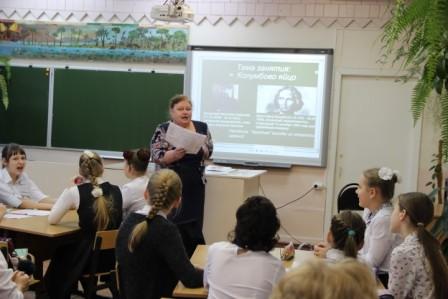 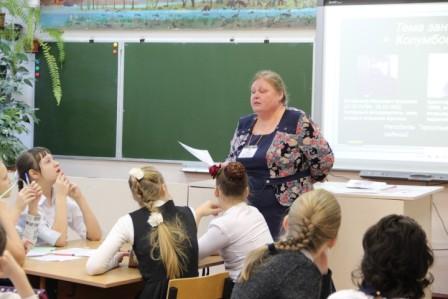 